INDICAÇÃO Nº 2713/2018 Sugere ao Poder Executivo Municipal que realize serviços de reparo e manutenção em duas bocas de lobo (bueiros) com afundamento, na Rua Inácio Antônio esquina com XV de Novembro, Centro.Excelentíssimo Senhor Prefeito Municipal, Nos termos do Art. 108 do Regimento Interno desta Casa de Leis, dirijo-me a Vossa Excelência para sugerir que, por intermédio do Setor competente, que realize os serviços de reparo e manutenção em duas bocas de lobo (bueiros) com afundamento, na Rua Inácio Antônio esquina com XV de Novembro, neste município. Justificativa:Conforme reinvindicação dos moradores e comerciantes do endereço supracitado, os mesmo requerem serviços de reparo e manutenção em boca de lobo (bueiro), que ora apresenta afundamento. Vale lembrar que no local é bastante transitado por veículos contudo  o afundamento do referido bueiro vem provocando prejuízos financeiros aos motoristas, vale lembrar ainda que o pelo local passa vários pedestres diariamente e além dos prejuízos financeiros o afundamento da boca de lobo pode ocasionar acidentes físicos;Plenário “Dr. Tancredo Neves”, em 11 de abril de 2.018.JESUS VENDEDOR-Vereador / Vice Presidente-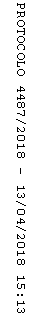 